Formulier inschrijving nieuwe client en Toestemming uitwisseling gegevens.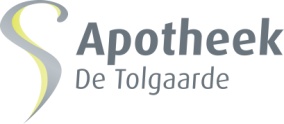 Via dit formulier kunt u zich inschrijven in de apotheek. Voor informatie over de apotheek, dossiervorming en privacy verwijzen wij u naar onze website.Voor elk gezinslid dient een apart formulier te worden ingevuld.Persoonlijke gegevens:Voorletters en Achternaam		Geboortedatum	Geslacht	BSN--------------------------------		------------------		M/V		------------------------Huisarts:				Verzekeringsmaatschappij		Polisnummer--------------------------------		-------------------------------------	------------------------Adres: --------------------------------------------------------------------------------------------------------Postcode/woonplaats: -----------------------/ -------------------------------------------------------------Telefoon/mobiele nummer: -----------------------------/-------------------------------------------------E-mailadres: -------------------------------------------------------------------------------------------------Chronische ziekten, overgevoeligheden, zwangerschap, kinderwens, borstvoeding?Door ondertekening van dit formulier geeft u tevens aan  dat u toestemming geeft voor het opvragen van uw medicatiedossier bij uw huidige apotheek en voor het uitwisselen van relevante gegevens met andere zorgverleners, huisarts en laboratoria. Als u aan hebt gegeven vast ingeschreven te willen worden in onze apotheek zullen wij uw huidige apotheek verzoeken u uit te schrijve Vermeld daarvoor hieronder de gegevens van uw huidige apotheek.Uw huidige apotheek:Naam:  /  / --------------------------------------------Plaats: --------------------------------------------------------------------------------------------------------Akkoord:Datum en handtekening cliënt----------------------------------------